OpORTUNIDAD EN LA ATENCIÓNATENCIÓN POR CANALESPERCEPCIÓN CIUDADANAPLAN DE ACCIÓNINTERVENCIÓN DE CONTROL INTERNO DISCIPLINARIOOPORTUNIDAD EN LA ATENCIÓNTabla No. 1 -  Documentos Ingresados vs. Documentos TipificadosDurante este trimestre del año 2019, periodo comprendido entre el primero (1) de julio y el treinta (30) de septiembre, la Agencia recibió un total de treinta y seis ciento ochenta y un documentos (36.181), en contraste con los treinta y cinco mil setecientos sesenta y ocho (35.768) recibidos en el mismo periodo de la vigencia 2018, lo que evidencia un aumento del 1.15%. De los treinta y seis ciento ochenta y un documentos (36.181), el grupo de atención al ciudadano, una vez conocido su contenido, tipificó como peticiones, quejas, reclamos, denuncias, sugerencias, consultas, solicitudes de información, entre otros, un total de dos mil trescientos veinte (2.320), que corresponde al 6.4% del total de documentos ingresados.El comportamiento que se ha venido evidenciando en la atención a peticiones, en el TERCER trimestre de la vigencia 2019, es el siguiente:Tabla No. 2 - Cumplimiento PQRS 2018 vs. 2019 – Tercer TrimestreGrafica  No. 1 - Cumplimiento PQRS 2018 vs. 2019 –Tercer TrimestrePara el año 2019, el Equipo de Atención al Ciudadano trazó dentro de sus objetivos, mantener el porcentaje de cumplimiento fijado en 98%  en la vigencia pasada, lo que significa, trabajar en la disminución de los derechos de petición no contestados por la Agencia.En este ejercicio se pudo evidenciar que el incumplimiento  para el TERCER trimestre del año 2019 representa el 2.2% en respuestas a PQSR. Este porcentaje se pondera a partir del seguimiento uno a uno de los 368 documentos que figuran como INCUMPLE/SIN RESPUESTA en el total general de documentos tipificados, que asciende a 2.320; de manera que luego de su revisión, análisis y depuración son 53 los trámites que efectivamente están SIN RESPUESTA en el sistema.Tabla No. 3 - Clasificación de las PQRS - Tercer Trimestre 2019Gráfica No. 2 – Clasificación de PQRS – Tercer Trimestre 2019Es oportuno dar a conocer que el grupo de Atención al Ciudadano luego de obtener la información general de los trámites de petición conocidos en el TERCER trimestre, lleva a cabo una nueva revisión de aquellas peticiones que se registran como “INCUMPLE/SIN RESPUESTA” en aras de poder verificar si ciertamente la entidad desatendió su deber de respuesta en oportunidad o si surgió alguna circunstancia distinta que llevara a este resultado; para lo cual se detiene a ver la trazabilidad de cada uno de los radicados que se relacionan con dicha calificación, y a partir de allí logra una conclusión sobre lo acontecido en cada trámite, de lo que se deja anotación en el insumo soporte. Anotada esta claridad y una vez verificado cada uno de los radicados que en este renglón se ubican, se pudo establecer que:Tabla No. 4 – Clasificación - Solicitudes sin respuesta Es importante anotar que para el TERCER  trimestre de la vigencia 2019, y tras hacer una revisión sobre cada uno de los radicados que reportan como incumplidos en el cuadro general que arroja ORFEO, se encontró que el 55% de éstas peticiones fueron tramitadas por las diferentes áreas de la Agencia en oportunidad,  pese a que en algunos casos no se agotó el procedimiento en el sistema de gestión documental ORFEO.Gráfica No. 3 - Clasificación - Solicitudes sin respuestaEl Grupo de Atención al Ciudadano tipificó 83 documentos como solicitudes de Entes de Control, lo que porcentualmente corresponde al 3.5% del total de documentos tipificados, de los cuales el 77% obtuvo respuesta oportuna y el 12% figura incumplido.La Agencia durante el TERCER trimestre de 2019 ha recibido peticiones en traslado y ha dado traslado de peticiones a un total de ciento cincuenta (111) documentos.Para este segundo trimestre de 2019, la ANI recibió 295 solicitudes de personas jurídicas, correspondientes al 12.7% del total de documentos tipificados, de las cuales 5 se hicieron a través de nuestro canal vía web y las 290 restantes, se efectuaron de manera presencial radicando en la ventanilla de la entidad o a través del correo oficial contactenos@ani.gov.co. Del total de requerimientos recibidos, la mayoría obedeció a reclamos, derechos de petición y sugerencias.Gráfica No. 4 – Canales  - Solicitudes Personas JurídicasDurante el 3er trimestre de la vigencia 2019 se recibieron 85 solicitudes de Acceso a la Información Pública de las cuales se negó el acceso a la información, en SIETE (7) eventos:4 casos por tratarse de información con reserva legal – Iniciativa Privada en Pre factibilidad.Por no estar en firme el fallo de arbitramento – Ruta del Sol 2.Por requerir objeto y razones de la petición, así como programa académico.Se ofreció respuesta parcial a la petición, por tener reserva de acuerdo con el artículo  19 de la ley 1712 de 2014.Se recibieron 252 solicitudes por Página Web que corresponden al 10.8 % del total de documentos tipificados en sus diversas modalidades, de las cuales 5 fueron elevadas por personas jurídicas.En lo que respecta a las peticiones presentadas por los Concesionarios y/o las Interventorías, la ANI recibió para éste TERCER trimestre del año un total de 141 solicitudes. El comportamiento de respuesta a dichos requerimientos se muestra a continuación:Tabla No. 5 – Peticiones – Concesiones e Interventorías Gráfica No. 5 – Peticiones  - Concesiones e InterventoríasLas 3 áreas de la Agencia con mayor número de peticiones asignadas son en su orden:Vicepresidencia EjecutivaVicepresidencia EstructuraciónCarretero 2Los temas más consultados por la ciudadanía fueron: Solicitud para acceder al beneficio de tarifa diferencial de peajes, adquisición - pago de predios y requisitos para el trámite de permisos.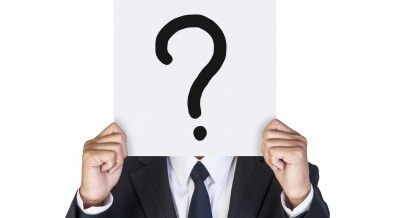 Como parte de la dinámica que comporta la labor de recepción de PQRS al interior de la Agencia, a continuación se destacan algunos de  los temas sobre los que los ciudadanos presentaron reclamos, y denuncias a la entidad:Tabla No. 6 – Top – Reclamos, Quejas, Denuncias El Grupo de Atención al Ciudadano hizo seguimiento a las PQRS que se encontraban “EN TÉMINO” para el SEGUNDO trimestre del año 2019, con el fin de verificar que la Agencia haya emitido respuesta en oportunidad, éste ejercicio arrojó los siguientes resultados:Tabla No. 7– Seguimiento - Solicitudes en términoGráfica No. 6 – Seguimiento  - Solicitudes en términoDe acuerdo con la trazabilidad realizada,  se refleja un 62% de cumplimiento en  las PQRS que se encontraban en término para el SEGUNDO trimestre del año 2019.ATENCIÓN por canalesDel total de llamadas telefónicas recibidas -1300-, Atención al Ciudadano registró un total de 651 que se enfocaron en solicitudes sobre beneficio de tarifa diferencial de peajes, solicitudes de grabaciones de los peajes con ocasión a investigaciones fiscales, copia de facturas de peajes, seguimiento a radicados de petición y trámites de permisos e inquietudes frente a procesos de expropiación, negociación y pago de predios. Así mismo se tiene, que este canal fue mayormente utilizado por el género femenino con el 51% de las llamadas y el área sobre la que recayó el mayor número de atenciones fue el área de Permisos seguida del GIT Asesoría Jurídico Predial.Gráfica No. 7 – Canales  de Atención al PúblicopERCEPCIÓN CIUDADANAEn atención directa al público se recibieron un total de 9.273 personas durante el TERCER trimestre de la vigencia 2019. Entre aquellos ciudadanos que fueron atendidos de manera presencial, un total de 41 decidió diligenciar voluntariamente el formulario de “Atención directa al Público” que arrojó los siguientes resultados frente a la percepción de la atención recibida: A la pregunta: ¿La atención e información fue clara, oportuna y completa? 24 de ellos respondieron (SI), es decir el 59%,  1 respondió (NO), lo que corresponde al 2%, mientras que 16 no opinaron al respecto, lo que porcentualmente corresponde al 39%. Así lo ilustra la siguiente tabla:Tabla No. 8 – Percepción – Atención Presencial       Gráfica No. 8 – Percepción – Atención PresencialPara este segundo trimestre del año, el mayor número de personas atendidas correspondió al género masculino con 33 ciudadanos hombres y 8 mujeres. Los temas sobre los que más indagaron los ciudadanos son en su orden:PEAJES: Conocer el número de peajes en un recorrido y sus tarifas. Formular inquietudes frente a las tarifas y demora en el paso. Solicitudes de grabaciones de los peajes con ocasión a investigaciones fiscales, solicitud de copia de facturas de peajes.SEGUIMIENTO A RADICADOS DE PETICIÓN Y TRÁMITES DE PERMISOS: Seguimiento a solicitud de petición. Estado de trámite de permiso.TARIFAS DIFERENCIALES: Instrucciones frente a la solicitud de Tarifas Diferenciales ante la ANI. Inquietudes frente a los requisitos no cumplidos de la solicitud. PERMISO PARA EL USO Y OCUPACIÓN DE LA VÍA CARRETERA Y FÉRREA CONCESIONADA: Conocer cómo efectuar el trámite en la Entidad para intervenciones en la vía y eventos temporales.PREDIAL: Inquietudes frente a procesos de expropiación, negociaciones de predios, pagos e indemnizaciones. Levantamiento de medidas cautelares.Desde la creación de la figura del MENSAJERO en la Agencia Nacional de Infraestructura, la dinámica de participación de los ciudadanos se ha enfocado en diversas manifestaciones frente a las preguntas planteadas por el Grupo de Atención al Ciudadano.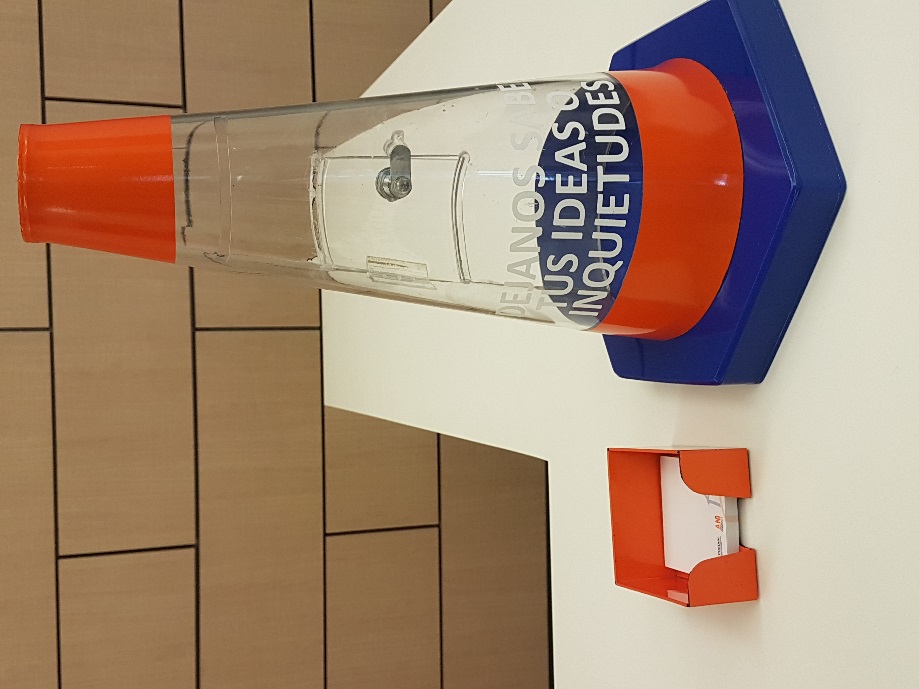 Para el TERCER trimestre del año, el equipo de Atención al Ciudadano decidió promover la participación de los ciudadanos disponiendo algunas preguntas en la recepción del segundo piso, con el fin de indagar a la ciudadanía sobre temas que impactan el servicio, como la calidad en la atención y la información suministrada por la entidad.Se tomaron algunas opiniones recibidas a partir de las cuatro preguntas planteadas, para efectos de mostrar el ejercicio de participación. Los resultados se muestran a continuación:Con el ánimo de obtener percepciones frente a la calidad en la atención brindada por el área de Atención al Ciudadano. Se formularon las siguientes preguntas: En materia de trámites, y teniendo de presente que aquellos a cargo de la ANI no generan ningún costo para la ciudadanía. Se consultó a los ciudadanos:En aras de obtener ideas que permitan retroalimentar y enriquecer la labor que diariamente realiza el equipo de Atención al Ciudadano. Se planteó la siguiente pregunta: Los ciudadanos que hicieron requerimientos a la Agencia durante el SEGUNDO trimestre del año 2019 pudieron hacer seguimiento a sus números de radicados por medio de la página web de la entidad, y allí de manera voluntaria (13) personas diligenciaron la encuesta de satisfacción, cuyos resultados se reflejan a continuación:Tabla No. 9– Percepción – Atención Página WebGráfica No. 9 – Percepción – Atención Página WebEs importante anotar que adelantada la trazabilidad y análisis a cada uno de los radicados enunciados por los ciudadanos en la encuesta, en particular aquellos que obtuvieron como calificación  1 punto en la atención del trámite que surtieron ante la Agencia, se pudo evidenciar que en cinco casos revisados, el número consultado, se encontraba incompleto o no correspondía a un radicado de la entidad, por lo que no pudo ser verificado en el sistema de gestión documental ORFEO. Entre tanto, las solicitudes consultadas fueron atendidas por la Agencia en oportunidad, o se trataban de comunicaciones que no requerían trámite por parte de la entidad.Como seguimiento a las respuestas emitidas por la Agencia frente a Derechos de Petición, se tomó una muestra aleatoria de 48 peticionarios que elevaron inquietudes ante la Agencia Nacional de Infraestructura a través de los diferentes canales de contacto que dispone la entidad: físico, telefónico, presencial, virtual; y que además fueron ingresados al sistema documental ORFEO durante los meses de julio, agosto y septiembre del año 2019.PERCEPCIÓN CIUDADANAOPORTUNIDAD DE LAS RESPUESTAS38 de los 48 ciudadanos encuestados cree que la respuesta a su derecho de petición fue oportuna, mientras que 10 de ellos considera que la entidad tardo mucho tiempo en brindar respuesta. Gráfica No. 10 – Oportunidad en las RespuestasCLARIDAD DE LAS RESPUESTASUn total de 35 ciudadanos considera que obtuvo claridad en la respuesta emitida por la entidad, lo que porcentualmente corresponde al 73% del total de personas encuestadas, 9 de ellos no considera que las respuestas a sus requerimientos sean claras, mientras que 4 manifiestan no haber sido notificados de la respuesta emitida por la Agencia.Gráfica No. 11 – Claridad en las RespuestasSE RESPONDIÓ DE FONDO21 de las personas encuestadas consideran que no se les dio respuesta de fondo a su solicitud y las 27 restantes manifiestan estar satisfechas con la información que se les proporcionó.Gráfica No. 12 –Respuestas de FondoTRAZABILIDAD  - ENCUESTA DE PERCEPCIÓN CIUDADANATras realizar seguimiento una a una a las peticiones interpuestas por los ciudadanos durante los meses de julio, agosto y septiembre de la vigencia 2019 y que sirvieron de base para llevar a cabo la presente encuesta, el área de Atención al Ciudadano logró evidenciar en la trazabilidad los siguientes resultados: OPORTUNIDAD En lo que respecta a oportunidad de  las respuestas, el 60% de las peticiones se contestaron en término y el 40% fuera de término.Gráfica No. 13 – Trazabilidad – OportunidadCLARIDAD En cuanto a la claridad de las comunicaciones y de acuerdo con lo reflejado en el sistema de gestión documental ORFEO, en el 85% de las peticiones hubo claridad por parte de la Agencia al momento de proyectar y emitir la respuesta, para el 15% restante, no hubo respuestas claras o concretas frente al requerimiento planteado por el ciudadano. Gráfica No. 14 – Trazabilidad - ClaridadSE RESPONDIÓ DE FONDOEn la trazabilidad de las peticiones tomadas como muestra se logró evidenciar que el 77% de las solicitudes se respondieron de fondo, y el 23% no, esto obedece a que en algunos casos  la comunicación fue un traslado al Concesionario, la Interventoría o una entidad pública.Gráfica No. 15 – Trazabilidad – Respuestas de FondoUBICACIÓN GEOGRÁFICAEl muestreo de peticiones acoge diferentes departamentos del país,  destacándose una vez más la concentración de peticiones en el departamento de Cundinamarca con el 50%, seguido de Antioquia, Huila, Bolívar y Córdoba.Gráfica No. 16 – Ubicación GeográficaMODOS DE TRANSPORTERespecto de este ítem se evidenció que las peticiones elevadas por los ciudadanos a la ANI recaen con más frecuencia sobre el modo carretero seguido del modo portuario.Gráfica No. 17 – Modos de Transporte TEMASSe lograron identificar siete ítems frecuentes en  las solicitudes efectuadas por los ciudadanos: Información general sobre los proyectos de concesión.Información sobre mantenimiento, iluminación y señalización de la vía.Requerimientos sobre el funcionamiento de la entidad.Beneficio de tarifa diferencial de peajes.Trámite de permisos y pagos de predios.Accidentalidad.Temas ambientales y solicitudes de copias.Gráfica No. 18 – Top 10– Temas PeticionesCOSTOSA la pregunta: ¿El trámite que surtió ante la Agencia le generó algun costo? 37 ciudadanos respondieron que no debieron asumir costo alguno por el trámite presentado ante la entidad, mientras que 11 respondieron que si y que este gasto se vio representado en el valor de las copias, gastos de desplazamiento y servicio de correo certificado empleado para allegar sus peticiones.Gráfica No. 19 – CostosCANALES DE RESPUESTAEn lo que respecta a los canales de contacto, 19 de los ciudadanos encuestados afirmaron haber recibido respuesta a su petición en medio VIRTUAL por el correo oficial de la entidad, mientras que 17 de ellos recibieron solución a sus trámites por medio de oficio FÍSICO y 8 recibieron respuestas a sus requerimientos a través de ambos canales.Gráfica No. 20 – Canales de RespuestaANÁLISIS DE LA ENCUESTA DE PERCEPCIÓNLa gran mayoría de las peticiones presentadas a la Agencia provienen de ciudadanos residentes en el departamento de Cundinamarca, seguido de Antioquia Huila y Bolívar, donde la ANI tiene importantes proyectos en los diferentes modos.Carretero continúa siendo el modo de transporte más consultado por los ciudadanos en las peticiones, ya que sus requerimientos se enfocaron en saber sobre inicio y estado de trámites de permiso, mantenimiento de las vías y beneficio de peajes, seguido por el modo portuario y férreo.Los ciudadanos manifiestan no haber tenido que pagar para acceder a un trámite de la Agencia, sin embargo sus percepciones frente a costos, recaen sobre el valor de los documentos o copias para presentar el trámite, el uso de correo certificado para la remisión de la comunicación, los costos de desplazamiento para radicar las solicitudes en la Agencia y en ocasiones asesorías por parte de Abogados e Ingenieros para formular su petición de manera más precisa.La ANI continúa respondiendo oportunamente las peticiones que le son formuladas, lo que demuestra compromiso de la entidad frente al derecho fundamental de petición.Algunos ciudadanos manifestaron, que les hubiera gustado encontrar en las respuestas brindadas por la entidad un mayor número de alternativas para dar solución a su petición o sugerencia, estas solicitudes recaen en su mayoría sobre arreglos en la vía o construcción de puentes peatonales.El ejercicio de seguimiento a las respuestas generadas por la Agencia, genera un canal de confianza con la ciudadanía en el que pueden manifestar sus inquietudes frente a su petición y frente a las múltiples gestiones de la Entidad.PLAN DE ACCIÓNQueremos poner en conocimiento de la ciudadanía, cada una de las actividades que el Grupo de Trabajo de Atención al Ciudadano se propuso adelantar durante la vigencia 2019, siempre bajo la óptica del mejoramiento continuo, para beneficio de la interacción de las partes interesadas en el conocimiento de nuestra misión y funciones como en la prestación de servicios y atención de trámites.Tabla No. 10 – Matriz – Plan Anticorrupción y de Atención al Ciudadano INTERVENCIÓN DE CONTROL INTERNO DISCIPLINARIOEn el primer trimestre de la vigencia 2019 en ejercicio del control preventivo y de control posterior a respuestas de petición brindadas por servidores de la Agencia Nacional de Infraestructura, NO se dio lugar a la apertura de indagación preliminar o investigación disciplinaria por desatención al derecho fundamental de petición, situación similar a la ocurrida en el mismo periodo del año anterior.AÑOINGRESADOS% DE AUMENTOTIPIFICADOS% DE AUMENTO201353.6080%3.5230%201465.57522%3.306-6%201587.67133%3.3210.4%2016121.56638%4.86146%2017139.38514%4.464-1.83%2018137.861-1%5.62326%VIGENCIA 2018%VIGENCIA 2019%CUMPLE117474%145763%CUMPLE / FUERA DE PLAZO906%1998%EN TÉRMINO17511%29613%INCUMPLE/ SIN RESPUESTA1479%36816%TOTAL1586100%2320100%Vigencia 2019%Solicitud de Información1265%Derecho de Petición84436%Solicitud de Copias542%Solicitud de Entidad Pública31614%Acceso a la Información Pública854%Entes de Control834%Congreso723%Ejecución Contractual1356%Queja80%Reclamo27212%Solicitud de Certificación332%Consulta171%Denuncia100%Sugerencia542%Tutela703%Petición Concesión /Interventoría1416%TOTAL2320100%SEGUIMIENTO INCUMPLE/SIN RESPUESTATOTAL%Cumple en término20455%Cumple fuera de término308%Cumple sin anexo4312%Incumple sin respuesta5314%NRR3610%Radicado Anulado21%TOTAL368100%PETICION CONCESIÓN INTERVENTORIATOTAL%CUMPLE7452%CUMPLE/FUERA PLAZO2518%EN TERMINO139%INCUMPLE/SIN RESPUESTA2921%TOTAL141100%SEGUIMIENTO EN TÉRMINOTOTAL%Cumple fuera de término224%Cumple sin anexo3 38%Incumple sin respuesta338%total 8100%PERCEPCIÓN DEL CIUDADANO EN ATENCIÓN PRESENCIALPERCEPCIÓN DEL CIUDADANO EN ATENCIÓN PRESENCIALPERCEPCIÓN DEL CIUDADANO EN ATENCIÓN PRESENCIAL¿La atención e información fue clara, oportuna y completa?Número de personas%SI2459%NO12%NO RESPONDE1639%TOTAL41100%¿CÓMO CALIFICA LA ATENCIÓN BRINDADA?Número de opiniones: 5Respuestas: Buena: 3 personasExcelente: 2 personaObservaciones: Amable y eficiente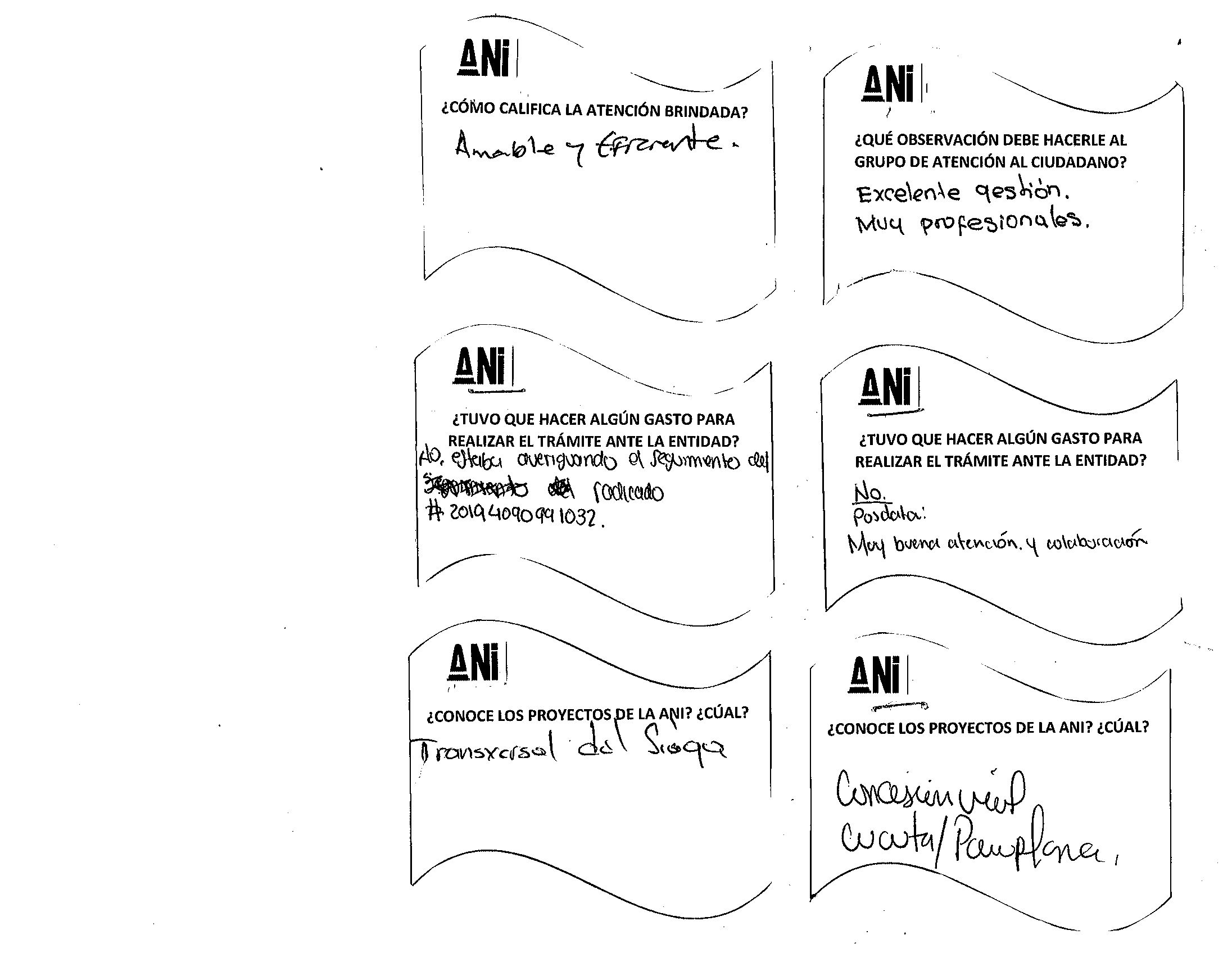 ¿TUVO QUE HACER ALGÚN GASTO PARA REALIZAR EL TRÁMITE ANTE LA ENTIDAD?Número de opiniones: 4Respuestas: SI: Ninguna NO: 4 personas Observaciones: No. Posdata: Muy buena atención y colaboración ¿QUÉ OBSERVACIÓN DEBE HACERLE AL GRUPO DE ATENCIÓN AL CIUDADANO?Número de opiniones: 5Respuestas:La atención fue excelente: 2 personas.La atención fue buena: 2 personasNinguna observación: 1 personas.Observaciones: Excelente gestión, muy profesionales Fueron muy amablesNo tengo observaciones, buena atención ¿CONOCE LOS PROYECTOS DE LA ANI? ¿CUÁL?Número de opiniones: 5Respuestas:Transversal del SisgaConcesión vial Cúcuta-PamplonaImplementar y realizar las vías y obras a nivel país.Ruta del sol y vía al llanoNO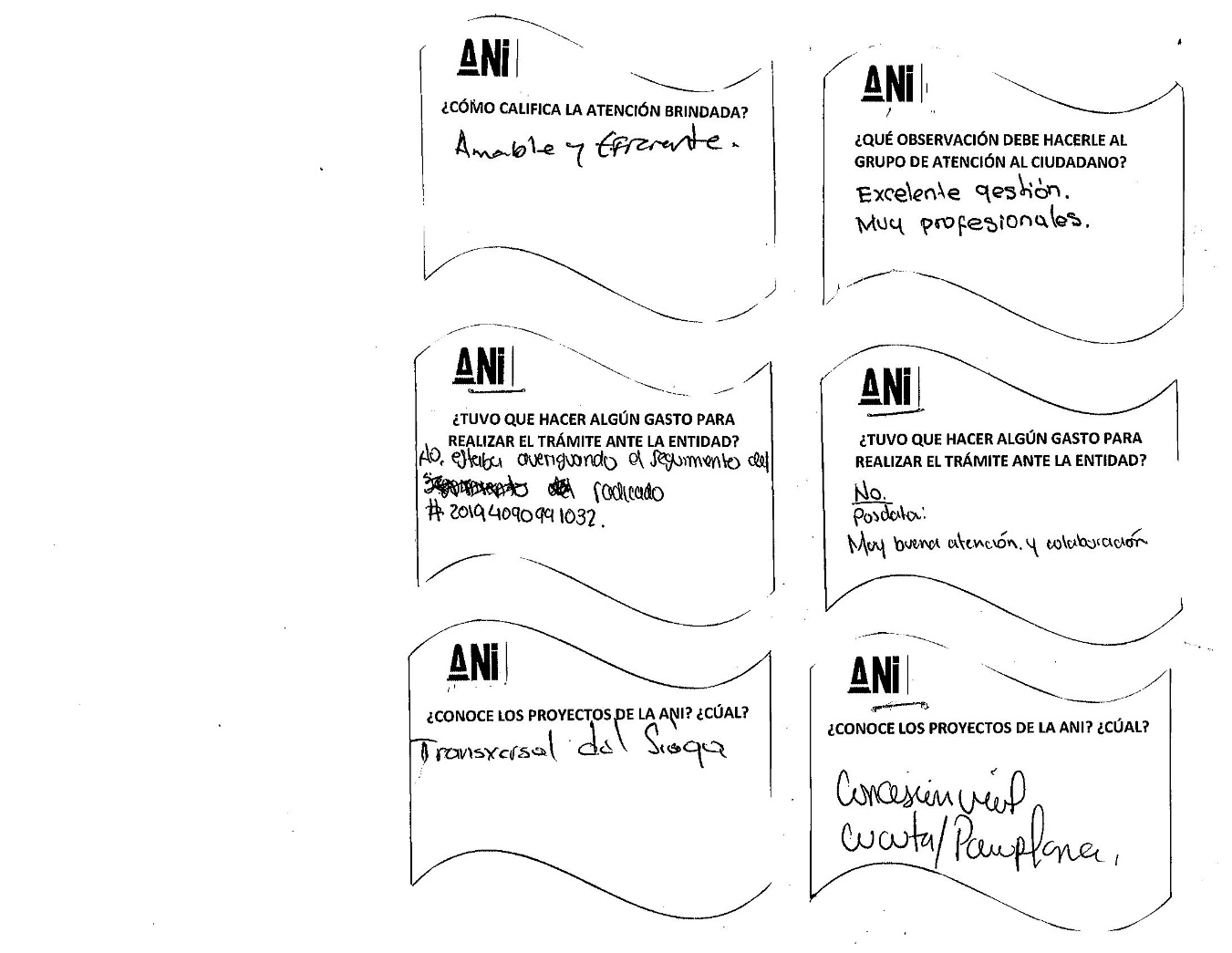 Calificación PúblicoAspectosNúmero de PersonasPorcentaje3 puntosOportuno, claro, de fondo y notificado635%2 puntosOportuno, (no) claro, no completo o de fondo y notificado16%1 puntoNo oportuno, no claro, incompleto (completo), no de fondo (de fondo) y sin notificar1059%TOTALTOTAL17100%ActividadFoco EstratégicoObjetivo EstratégicoProyecto EstratégicoUnidad de MedidaFecha ProgramadaAvancePAAC - Publicar informes PQRS con inclusión de solicitudes de acceso a la información, en el informe trimestral.Foco 1. Gobernanza e institucionalidad moderna para el transporte y la logística eficientes y seguros1.2 Generar confianza en los ciudadanos, Estado e inversionistas1.2.3 Implementación de mecanismos de transparencia para la gestión de la Entidad.InformesEnero, Abril, Julio, Octubre /19Se publicó el Informe del 3er trimestre de 2019PAAC -Socializar el procedimiento a seguir para la atención a peticiones elevadas en lengua indígena.Foco 1. Gobernanza e institucionalidad moderna para el transporte y la logística eficientes y seguros1.2 Generar confianza en los ciudadanos, Estado e inversionistas1.2.3 Implementación de mecanismos de transparencia para la gestión de la Entidad.Charlas de socialización Marzo, Julio, noviembre/19Se realizaron dos  charlasPAAC - Difundir los canales de atención a ciudadanosFoco 1. Gobernanza e institucionalidad moderna para el transporte y la logística eficientes y seguros1.2 Generar confianza en los ciudadanos, Estado e inversionistas1.2.3 Implementación de mecanismos de transparencia para la gestión de la Entidad.Correos electrónicos/e-carddic-19Se dispusieron 4 preguntas en el mensajero de la entidad, donde se indagó a los ciudadanos su percepción frente a temas que impactan el servicioPAAC - Organizar reunión interna ANI orientada a consolidar interoperabilidad con los equipos de atención al ciudadano de concesiones e interventorías.Foco 1. Gobernanza e institucionalidad moderna para el transporte y la logística eficientes y seguros1.2 Generar confianza en los ciudadanos, Estado e inversionistas1.2.3 Implementación de mecanismos de transparencia para la gestión de la Entidad.Reunióndic-19Se realizaron dos encuentros transversales, uno presencial con los Concesionarios e Interventorías de los proyectos de las Gerencias de Carretero 1 y 2 y uno vía streaming con el personal de los proyectos AeroportuariosPAAC - Afianzar la cultura de servicio al ciudadano – protocolos de servicio - lenguaje claro - derecho de petición.Foco 1. Gobernanza e institucionalidad moderna para el transporte y la logística eficientes y seguros1.2 Generar confianza en los ciudadanos, Estado e inversionistas1.2.3 Implementación de mecanismos de transparencia para la gestión de la Entidad.Actividaddic-19Se realizó una charla con los funcionarios de la Vicepresidencia de Planeación Riegos y Entorno, específicamente con la Gerencia Predial y Jurídica Predial, como parte del plan de mejora de estas áreas frente al cumplimiento de derechos de peticiónPAAC - Ajustar procedimiento atención al ciudadano frente a cambio normativo que se presente.Foco 1. Gobernanza e institucionalidad moderna para el transporte y la logística eficientes y seguros1.2 Generar confianza en los ciudadanos, Estado e inversionistas1.2.3 Implementación de mecanismos de transparencia para la gestión de la Entidad.Procedimiento Ajustadodic-19PAAC - Presentar consolidado de informe de percepción ciudadanaFoco 1. Gobernanza e institucionalidad moderna para el transporte y la logística eficientes y seguros1.2 Generar confianza en los ciudadanos, Estado e inversionistas1.2.3 Implementación de mecanismos de transparencia para la gestión de la Entidad.Informejun-19El Informe Anual de Percepción de los usuarios de la infraestructura 2019, se encuentra publicado en la página web de la entidad desde el mes de junioPAAC - Identificación de nuevos grupos de valor-CaracterizaciónFoco 1. Gobernanza e institucionalidad moderna para el transporte y la logística eficientes y seguros1.2 Generar confianza en los ciudadanos, Estado e inversionistas1.2.3 Implementación de mecanismos de transparencia para la gestión de la Entidad.Caracterización Ajustadafeb-19Se encuentra publicada la caracterización ciudadana en página webPAAC - Participar en las ferias de servicio al ciudadano programadas por el DNP, en las cuales la ANI tenga incidencia. Foco 1. Gobernanza e institucionalidad moderna para el transporte y la logística eficientes y seguros1.2 Generar confianza en los ciudadanos, Estado e inversionistas1.2.3 Implementación de mecanismos de transparencia para la gestión de la Entidad.Documentodic-19El Equipo de Atención al Ciudadano de la Agencia participó en la Feria Nacional de Servicio al Ciudadano, que tuvo lugar en la ciudad de  Villavicencio, en la que se compartió a la ciudadanía los avances de los proyectos de la región.